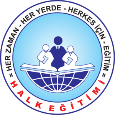 F-DEĞERLENDİRME PUAN TABLOSUG- TAAHHÜTH- EKLERÇEŞME HALK EĞİTİMİ MERKEZİ MÜDÜRLÜĞÜ USTA ÖĞRETİCİ GÖREV TALEP DİLEKÇESİ(Mavi mürekkepli kalemle doldurarak imzalayınız.)ÇEŞME HALK EĞİTİMİ MERKEZİ MÜDÜRLÜĞÜ USTA ÖĞRETİCİ GÖREV TALEP DİLEKÇESİ(Mavi mürekkepli kalemle doldurarak imzalayınız.)ÇEŞME HALK EĞİTİMİ MERKEZİ MÜDÜRLÜĞÜ USTA ÖĞRETİCİ GÖREV TALEP DİLEKÇESİ(Mavi mürekkepli kalemle doldurarak imzalayınız.)ÇEŞME HALK EĞİTİMİ MERKEZİ MÜDÜRLÜĞÜ USTA ÖĞRETİCİ GÖREV TALEP DİLEKÇESİ(Mavi mürekkepli kalemle doldurarak imzalayınız.)ÇEŞME HALK EĞİTİMİ MERKEZİ MÜDÜRLÜĞÜ USTA ÖĞRETİCİ GÖREV TALEP DİLEKÇESİ(Mavi mürekkepli kalemle doldurarak imzalayınız.)A-GENEL BİLGİLERA-GENEL BİLGİLERA-GENEL BİLGİLERA-GENEL BİLGİLERA-GENEL BİLGİLERGörev Almak İstediğiniz Kurs Alanı*Görev Almak İstediğiniz Kurs Alanı*:….....................................................................................................................................................:….....................................................................................................................................................:….....................................................................................................................................................Görev Almak İstediğiniz Kurs DalıGörev Almak İstediğiniz Kurs Dalı:….....................................................................................................................................................:….....................................................................................................................................................:….....................................................................................................................................................Adınız ve SoyadınızAdınız ve SoyadınızVesikalık:….....................................................................................................................................................	FotoğrafVesikalık:….....................................................................................................................................................	FotoğrafVesikalık:….....................................................................................................................................................	FotoğrafT.C Kimlik NumaranızT.C Kimlik Numaranız:….....................................................................................................................................................:….....................................................................................................................................................:….....................................................................................................................................................Doğum Yeri ve Tarihi (Gün, Ay ve Yıl)Doğum Yeri ve Tarihi (Gün, Ay ve Yıl):…............................................................................................................................................................................................:…............................................................................................................................................................................................:…............................................................................................................................................................................................Cep Telefon NumaranızCep Telefon Numaranız:…............................................................................................................................................................................................:…............................................................................................................................................................................................:…............................................................................................................................................................................................İkametgah Adresinizİkametgah Adresiniz:…............................................................................................................................................................................................:…............................................................................................................................................................................................:…............................................................................................................................................................................................Mail AdresinizMail Adresiniz:…............................................................................................................................................................................................:…............................................................................................................................................................................................:…............................................................................................................................................................................................SMS ile bilgilendirme istiyorum (…...................)	Mail ile bilgilendirme istiyorum (	)SMS ile bilgilendirme istiyorum (…...................)	Mail ile bilgilendirme istiyorum (	)SMS ile bilgilendirme istiyorum (…...................)	Mail ile bilgilendirme istiyorum (	)SMS ile bilgilendirme istiyorum (…...................)	Mail ile bilgilendirme istiyorum (	)SMS ile bilgilendirme istiyorum (…...................)	Mail ile bilgilendirme istiyorum (	)B-EĞİTİM DURUMUNUZB-EĞİTİM DURUMUNUZB-EĞİTİM DURUMUNUZB-EĞİTİM DURUMUNUZB-EĞİTİM DURUMUNUZİlkokul (	)İlkokul (	)Ortaokul (	)Lise (	)Önlisans (	)Önlisans (	)Lisans (	)Yüksek Lisans (	)Doktora (	)C-SOSYAL GÜVENCENİZC-SOSYAL GÜVENCENİZC-SOSYAL GÜVENCENİZC-SOSYAL GÜVENCENİZC-SOSYAL GÜVENCENİZHalen Sosyal Güvenceniz Devam Ediyor mu? Evet, İse "X" KoyunuzHalen Sosyal Güvenceniz Devam Ediyor mu? Evet, İse "X" KoyunuzBağ-Kur (	)SSK (	)Emekli Sandığı (	)Cevabınız "Evet" ise Sosyal Güvenlik Numaranız :…................................................…...............................................................................................................Cevabınız "Evet" ise Sosyal Güvenlik Numaranız :…................................................…...............................................................................................................Cevabınız "Evet" ise Sosyal Güvenlik Numaranız :…................................................…...............................................................................................................Cevabınız "Evet" ise Sosyal Güvenlik Numaranız :…................................................…...............................................................................................................Cevabınız "Evet" ise Sosyal Güvenlik Numaranız :…................................................…...............................................................................................................Ç- GÖREV STATÜNÜZÇ- GÖREV STATÜNÜZÇ- GÖREV STATÜNÜZÇ- GÖREV STATÜNÜZÇ- GÖREV STATÜNÜZÜcretli Usta Öğretici (	)Ücretli Usta Öğretici (	)Emekli Usta Öğretici (	)Başka Bir Kurumda Usta Öğretici (	)Devlet Memuru (	)D-HİZMET SÜRELERİNİZD-HİZMET SÜRELERİNİZD-HİZMET SÜRELERİNİZD-HİZMET SÜRELERİNİZD-HİZMET SÜRELERİNİZDaha önce hayat boyu öğrenme kurumlarında, örgün eğitim kurumların ve Milli Eğitim Bakanlığımıza bağlı özel eğitim kurumlarında yaptığınız çalışanlara ait “Barkotlu 4AHizmet Dökümü(e-Devletten Alınabilir)” bilgilerinizi aşağıdaki tabloya işleyiniz. Bir yıl içerisinde 180 işgününden düşük olan yılları göstermeyiniz.Daha önce hayat boyu öğrenme kurumlarında, örgün eğitim kurumların ve Milli Eğitim Bakanlığımıza bağlı özel eğitim kurumlarında yaptığınız çalışanlara ait “Barkotlu 4AHizmet Dökümü(e-Devletten Alınabilir)” bilgilerinizi aşağıdaki tabloya işleyiniz. Bir yıl içerisinde 180 işgününden düşük olan yılları göstermeyiniz.Daha önce hayat boyu öğrenme kurumlarında, örgün eğitim kurumların ve Milli Eğitim Bakanlığımıza bağlı özel eğitim kurumlarında yaptığınız çalışanlara ait “Barkotlu 4AHizmet Dökümü(e-Devletten Alınabilir)” bilgilerinizi aşağıdaki tabloya işleyiniz. Bir yıl içerisinde 180 işgününden düşük olan yılları göstermeyiniz.Daha önce hayat boyu öğrenme kurumlarında, örgün eğitim kurumların ve Milli Eğitim Bakanlığımıza bağlı özel eğitim kurumlarında yaptığınız çalışanlara ait “Barkotlu 4AHizmet Dökümü(e-Devletten Alınabilir)” bilgilerinizi aşağıdaki tabloya işleyiniz. Bir yıl içerisinde 180 işgününden düşük olan yılları göstermeyiniz.Daha önce hayat boyu öğrenme kurumlarında, örgün eğitim kurumların ve Milli Eğitim Bakanlığımıza bağlı özel eğitim kurumlarında yaptığınız çalışanlara ait “Barkotlu 4AHizmet Dökümü(e-Devletten Alınabilir)” bilgilerinizi aşağıdaki tabloya işleyiniz. Bir yıl içerisinde 180 işgününden düşük olan yılları göstermeyiniz.HİZMET SÜRESİ TABLOSUHİZMET SÜRESİ TABLOSUHİZMET SÜRESİ TABLOSUHİZMET SÜRESİ TABLOSUHİZMET SÜRESİ TABLOSUSıra NoÖğretim YılıÇalıştığınız KurumSigortalı Çalıştığınız Gün Sayısı(180 Günden Az Çalışılan Yıllar Yazılmayacak)Hizmet Puanı1…................ /…..................…................ /…..................2…................ /…..................…................ /…..................3…................ /…..................…................ /…..................4…................ /…..................…................ /…..................5…................ /…..................…................ /…..................6…................ /…..................…................ /…..................7…................ /…..................…................ /…..................8…................ /…..................…................ /…..................9…................ /…..................…................ /…..................10…................ /…..................…................ /…..................E-AÇIKLAMALARE-AÇIKLAMALARE-AÇIKLAMALARE-AÇIKLAMALARE-AÇIKLAMALAR*Her başvuru dilekçesine yalnız bir alan adı yazılmalıdır. Birden fazla alanda başvuru yapılacaksa birden fazla dilekçe ve eklerinin idareye verilmesi gerekmektedir.**Belgelendirilmeyen bilgiler dikkate alınmayacaktır.*** Yapılacak bildirimler mail ve/veya cep telefonum üzerinden yapılacaktır.****Mücbir sebepler haricinde göreve başlanmadığında ve/veya verilen görev bırakıldığında bir yıl süreyle görevlendirme yapılmayacaktır.*****Tek alan/dal için müracaat edilmesi gerekmektedir. Örneğin (Bilişim Teknolojileri (Bilgisayar İşletmenliği (Operatörlüğü)) , El Sanatları Teknolojisi (elde Çin iğnesı̇ ), Gıda Teknolojisi (Aşçı Yardımcısı) , Güzellik ve Saç Bakım Hizmetleri(Yüz ve Vücut Masajı) v.b. gibi.) Birden fazla alan / dal başvurusu için birden fazla başvuru yapılması gerekmektedir.******Başvuru evraklarına açılacak kursla ilgili modül program çıktısı eklenecektir.*Her başvuru dilekçesine yalnız bir alan adı yazılmalıdır. Birden fazla alanda başvuru yapılacaksa birden fazla dilekçe ve eklerinin idareye verilmesi gerekmektedir.**Belgelendirilmeyen bilgiler dikkate alınmayacaktır.*** Yapılacak bildirimler mail ve/veya cep telefonum üzerinden yapılacaktır.****Mücbir sebepler haricinde göreve başlanmadığında ve/veya verilen görev bırakıldığında bir yıl süreyle görevlendirme yapılmayacaktır.*****Tek alan/dal için müracaat edilmesi gerekmektedir. Örneğin (Bilişim Teknolojileri (Bilgisayar İşletmenliği (Operatörlüğü)) , El Sanatları Teknolojisi (elde Çin iğnesı̇ ), Gıda Teknolojisi (Aşçı Yardımcısı) , Güzellik ve Saç Bakım Hizmetleri(Yüz ve Vücut Masajı) v.b. gibi.) Birden fazla alan / dal başvurusu için birden fazla başvuru yapılması gerekmektedir.******Başvuru evraklarına açılacak kursla ilgili modül program çıktısı eklenecektir.*Her başvuru dilekçesine yalnız bir alan adı yazılmalıdır. Birden fazla alanda başvuru yapılacaksa birden fazla dilekçe ve eklerinin idareye verilmesi gerekmektedir.**Belgelendirilmeyen bilgiler dikkate alınmayacaktır.*** Yapılacak bildirimler mail ve/veya cep telefonum üzerinden yapılacaktır.****Mücbir sebepler haricinde göreve başlanmadığında ve/veya verilen görev bırakıldığında bir yıl süreyle görevlendirme yapılmayacaktır.*****Tek alan/dal için müracaat edilmesi gerekmektedir. Örneğin (Bilişim Teknolojileri (Bilgisayar İşletmenliği (Operatörlüğü)) , El Sanatları Teknolojisi (elde Çin iğnesı̇ ), Gıda Teknolojisi (Aşçı Yardımcısı) , Güzellik ve Saç Bakım Hizmetleri(Yüz ve Vücut Masajı) v.b. gibi.) Birden fazla alan / dal başvurusu için birden fazla başvuru yapılması gerekmektedir.******Başvuru evraklarına açılacak kursla ilgili modül program çıktısı eklenecektir.*Her başvuru dilekçesine yalnız bir alan adı yazılmalıdır. Birden fazla alanda başvuru yapılacaksa birden fazla dilekçe ve eklerinin idareye verilmesi gerekmektedir.**Belgelendirilmeyen bilgiler dikkate alınmayacaktır.*** Yapılacak bildirimler mail ve/veya cep telefonum üzerinden yapılacaktır.****Mücbir sebepler haricinde göreve başlanmadığında ve/veya verilen görev bırakıldığında bir yıl süreyle görevlendirme yapılmayacaktır.*****Tek alan/dal için müracaat edilmesi gerekmektedir. Örneğin (Bilişim Teknolojileri (Bilgisayar İşletmenliği (Operatörlüğü)) , El Sanatları Teknolojisi (elde Çin iğnesı̇ ), Gıda Teknolojisi (Aşçı Yardımcısı) , Güzellik ve Saç Bakım Hizmetleri(Yüz ve Vücut Masajı) v.b. gibi.) Birden fazla alan / dal başvurusu için birden fazla başvuru yapılması gerekmektedir.******Başvuru evraklarına açılacak kursla ilgili modül program çıktısı eklenecektir.*Her başvuru dilekçesine yalnız bir alan adı yazılmalıdır. Birden fazla alanda başvuru yapılacaksa birden fazla dilekçe ve eklerinin idareye verilmesi gerekmektedir.**Belgelendirilmeyen bilgiler dikkate alınmayacaktır.*** Yapılacak bildirimler mail ve/veya cep telefonum üzerinden yapılacaktır.****Mücbir sebepler haricinde göreve başlanmadığında ve/veya verilen görev bırakıldığında bir yıl süreyle görevlendirme yapılmayacaktır.*****Tek alan/dal için müracaat edilmesi gerekmektedir. Örneğin (Bilişim Teknolojileri (Bilgisayar İşletmenliği (Operatörlüğü)) , El Sanatları Teknolojisi (elde Çin iğnesı̇ ), Gıda Teknolojisi (Aşçı Yardımcısı) , Güzellik ve Saç Bakım Hizmetleri(Yüz ve Vücut Masajı) v.b. gibi.) Birden fazla alan / dal başvurusu için birden fazla başvuru yapılması gerekmektedir.******Başvuru evraklarına açılacak kursla ilgili modül program çıktısı eklenecektir.DEĞERLENDİRME(Puanlama sütunu değerlendirmeyi yapan personel tarafından doldurulacaktır. Kendinize uygun olan seçeneği aşağıdan işaretleyiniz/yazınız.)DEĞERLENDİRME(Puanlama sütunu değerlendirmeyi yapan personel tarafından doldurulacaktır. Kendinize uygun olan seçeneği aşağıdan işaretleyiniz/yazınız.)DEĞERLENDİRME(Puanlama sütunu değerlendirmeyi yapan personel tarafından doldurulacaktır. Kendinize uygun olan seçeneği aşağıdan işaretleyiniz/yazınız.)PUANLAMAALANINDA EĞİTİM(Bu bölümden sadece biri değerlendirilecektir)Doktora60ALANINDA EĞİTİM(Bu bölümden sadece biri değerlendirilecektir)Tezli Yüksek Lisans45ALANINDA EĞİTİM(Bu bölümden sadece biri değerlendirilecektir)Lisans + Pedagojik Formasyon+Tezsiz Yüksek Lisans35ALANINDA EĞİTİM(Bu bölümden sadece biri değerlendirilecektir)Lisans30ALANINDA EĞİTİM(Bu bölümden sadece biri değerlendirilecektir)Ön Lisans20ALANINDA EĞİTİM(Bu bölümden sadece biri değerlendirilecektir)Ustalık Belgesi / Meslek Lisesi Diploması / 4. SeviyeKurs Bitirme Belgesi / 4. Seviye Mesleki Yeterlilik Belgesi10ALANINDA EĞİTİM PUANI TOPLAMIALANINDA EĞİTİM PUANI TOPLAMI60ALANINDA HİZMET / İŞ DENEĞİMİHer yıl için 1 puan (Yıl 180 iş günü üzerinden hesaplanır)HİZMET / İŞ DENEYİMİ PUAN TOPLAMIHİZMET / İŞ DENEYİMİ PUAN TOPLAMI25EK PUANUsta Öğreticilik Belgesi5EK PUANUluslararası Yarışma ilk 3 Derece (En fazla 1 adet)4EK PUANResmi Ulusal Yarışma ilk 3 Derece(En fazla 1 adet)3EK PUANÜstün Başarı Belgesi(En fazla 1 adet)2EK PUANBaşarı Belgesi(En fazla 1 adet)1EK PUAN TOPLAMIEK PUAN TOPLAMI15TOPLAM PUANTOPLAM PUAN100ÇEŞME HALK EĞİTİMİ MERKEZİ MÜDÜRLÜĞÜNEÇEŞME HALK EĞİTİMİ MERKEZİ MÜDÜRLÜĞÜNE□2020-2021 Eğitim-Öğretim yılında, müdürlüğünüzce açılan ve yukarıda belirttiğim alan ile dalda usta öğretici olarak görev almak istiyorum. Formda bulunan bilgiler tarafımca eksiksiz olarak doldurulmuş ve istenen belgeler ekte sunulmuştur. Eksik veya yanlış bilgi ve belgelerimden dolayı başvurumun geçersiz olacağını biliyorum. Eksik veya yanlış bilgi veya belgeden doğacak her türlü hukuki sorumluluğu baştan kabul ediyorum.□2020-2021 Eğitim-Öğretim yılında, müdürlüğünüzce açılan ve yukarıda belirttiğim alan ile dalda usta öğretici olarak görev almak istiyorum. Formda bulunan bilgiler tarafımca eksiksiz olarak doldurulmuş ve istenen belgeler ekte sunulmuştur. Eksik veya yanlış bilgi ve belgelerimden dolayı başvurumun geçersiz olacağını biliyorum. Eksik veya yanlış bilgi veya belgeden doğacak her türlü hukuki sorumluluğu baştan kabul ediyorum.Başvuru Sahibinin Adı ve Soyadı:…...............................................................................................................................Başvuru Tarihi ve İmzası:….......................................................... / …….....................................................1-….................................................................................................11-…...................................................................................................2-….................................................................................................12-…..................................................................................................3-….................................................................................................13-…...................................................................................................4-….................................................................................................14-…..................................................................................................5-….................................................................................................15-…..................................................................................................6-….................................................................................................16-…...................................................................................................7-….................................................................................................17-…..................................................................................................8-….................................................................................................18-…...................................................................................................9-….................................................................................................19-…..................................................................................................10-…...............................................................................................20-…...................................................................................................